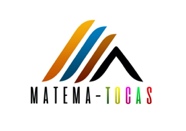 Nombre: VANESSA ESCALERA GIL	 Curso: 2º 	 Equipo: LAS INFINITASInventa un problema que se resuelva con una operación de SUMAR, en el que aparezcan las palabras frutería y fresas. Un pastor iba de camino a la montaña con una lechuga, su lobo y su oveja y llega hasta el río, el cual deberá atravesar con la  barca. En la barca solo caben él y una de sus otras tres cosas. Pero tiene que tener cuidado porque si el lobo se queda si el lobo se queda solo con la oveja se la come y si la oveja se queda sola con la lechuga, se la come…entonces ¿Cómo debe hacerlo para poder llevar todo a la otra orilla y así llegar a la montaña?1.  La seño Conchi fue a la Frutería y compró dos cajas de fresas por 86 céntimos cada una y, además, compró una pequeña bolsa de aguacates por 99 céntimos. ¿Cúanto pagó por la compra?   86 + 86 + 99 = 271céntimos 2.  El pastor pasa primero la oveja, la deja en la otra orilla. Regresa a por el lobo. Al cruzar, deja al lobo y vuelve con la oveja, deja la oveja y cruza con la lechuga. Por último, deja la lechuga con el lobo y regresa a por la oveja.